§1552.  DefinitionsAs used in this chapter, unless the context otherwise indicates, the following terms have the following meanings.  [PL 1983, c. 655 (NEW).]1.  Business concern.  "Business concern" means a person, partnership or corporation engaged in providing property, products or services for the purpose of gain, benefit or advantage, either direct or indirect, whether or not the concern is organized for profit or not for profit.[PL 1983, c. 655 (NEW).]2.  Commissioner.  "Commissioner" means the Commissioner of Administrative and Financial Services.[PL 1991, c. 780, Pt. Y, §44 (AMD).]3.  Controller.  "Controller" means the State Controller.[PL 1983, c. 655 (NEW).]4.  Improper invoice.  "Improper invoice" means an invoice which is:A.  Incorrectly calculated;  [PL 1983, c. 655 (NEW).]B.  Received for property, products or services that are unsatisfactory with respect to quantity or quality; or  [PL 1983, c. 655 (NEW).]C.  Received for property, products or services for which there is no request.  [PL 1983, c. 655 (NEW).][PL 1983, c. 655 (NEW).]5.  Proper invoice.  "Proper invoice" means an invoice for property, products or services deemed to be satisfactory in quality and quantity, in conformance with the request of the state agency and on which the amount due has been correctly calculated.[PL 1983, c. 655 (NEW).]6.  State agency.  "State agency" means any body of State Government authorized by law to adopt rules, to issue licenses or to take final action in adjudicatory proceedings, including, but not limited to, every authority, board, bureau, commission, department or officer of the State Government so authorized; but the term does not include the  Governor, courts, University of Maine System, Maine Maritime Academy, school districts, special purpose districts or municipalities, counties or other political subdivisions of the State.[PL 1985, c. 779, §15 (AMD).]SECTION HISTORYPL 1983, c. 655 (NEW). PL 1985, c. 779, §15 (AMD). PL 1985, c. 785, §A54 (AMD). PL 1991, c. 780, §Y44 (AMD). The State of Maine claims a copyright in its codified statutes. If you intend to republish this material, we require that you include the following disclaimer in your publication:All copyrights and other rights to statutory text are reserved by the State of Maine. The text included in this publication reflects changes made through the First Regular Session and the First Special Session of the131st Maine Legislature and is current through November 1, 2023
                    . The text is subject to change without notice. It is a version that has not been officially certified by the Secretary of State. Refer to the Maine Revised Statutes Annotated and supplements for certified text.
                The Office of the Revisor of Statutes also requests that you send us one copy of any statutory publication you may produce. Our goal is not to restrict publishing activity, but to keep track of who is publishing what, to identify any needless duplication and to preserve the State's copyright rights.PLEASE NOTE: The Revisor's Office cannot perform research for or provide legal advice or interpretation of Maine law to the public. If you need legal assistance, please contact a qualified attorney.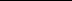 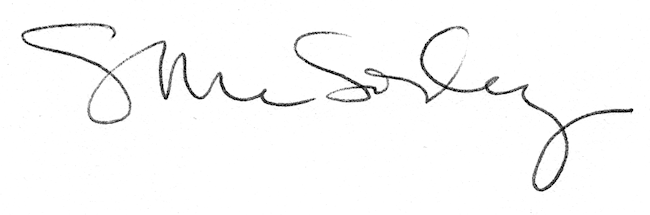 